Ректору"Академии Болашақ"Менлибаеву К.Н.Уважаемый, Куралбай Несипбекович!         25 декабря 2000 года был принят Конституционный закон «О судебной системе и статусе судей Республики Казахстан», ознаменовавший новый этап развития судебной системы, введение принципиальных норм по дальнейшей модернизации и упрощению судопроизводства, разграничения вопросов правосудия и судебного администрирования, создания специализированных судов, повышения профессионального уровня судейского корпуса страны. 	   В канун празднования 20-летнего юбилея со дня подписания Закона Президентом страны, Карагандинский филиала РОО "Союз судей"  предлагает провести правовую спартакиаду среди команд студентов юридических факультетов ВУЗов.По предварительной договоренности организационную и информационную «площадку» для проведения данного мероприятия предоставит КЭУ. Предварительная дата проведения правовой спартакиады определена 11 декабря 2020 года.	    Для разрешения организационных вопросов по формату, способу и содержанию проведения спартакиады и работе организационного комитета просим Вас определить представителя ВУЗа для координации действий и проведения предварительного обсуждения планируемого мероприятия. Кандидатуру необходимо представить в срок не позднее 9 ноября 2020 года. (Ф.И.О. сот.телефон и эл.адрес). 		     По всем возникающим вопросам предлагаю обращаться к судье Карагандинского областного суда Баян Ләззат Төлеутайқызы (8-708-550-88-11) электронная почта:  bbolzzz@mail.ru.           Приложение: проект положения для согласования. 		И.о. председателяКарагандинскогоФилиала РОО «Союз судей»													Ж. Сейдалина Исп.: Корчага Ю. И.тел.: 87212-55-95-87, 721-0301@sud.kzҚарағанды облыстық сотыҚарағанды облыстық соты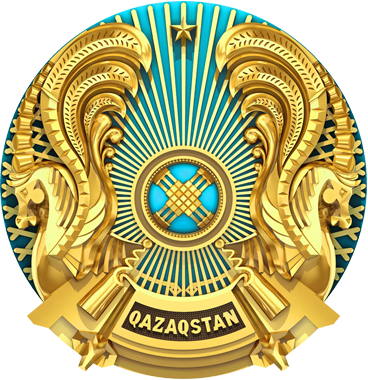 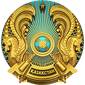 Карагандинский областной суд100000, Қарағанды қаласы, Бәйкен Әшімов шағын ауданы, құрлыс 16, тел: +7 (7212) 55-95-01; факс: +7 (7212) 42-55-08; email: 0901@sud.kz100000, Қарағанды қаласы, Бәйкен Әшімов шағын ауданы, құрлыс 16, тел: +7 (7212) 55-95-01; факс: +7 (7212) 42-55-08; email: 0901@sud.kz100000, город Караганда, микрорайон Байкена Ашимова, строение 16, тел: +7 (7212) 55-95-01; факс: +7 (7212) 42-55-08; email: 0901@sud.kz 04.11.2020 №  3599-20-5-20/4560